НАЦРТНа основу члана 46. став 1. Закона о планирању и изградњи („Службени гласник РС“,
бр. 72/09, 81/09-исправка, 64/10-УС, 24/11, 121/12, 42/13-УС, 50/13-УС, 98/13-УС, 132/14, 145/14, 83/18, 31/19, 32/19-др. закон, 9/20и 52/21), члана 9. став 5. Закона о стратешкој процени утицаја на животну средину  („Службени гласник РС“, бр. 135/04 и 88/10) и члана 40. Статута општине Ириг („Службени лист општина Срема“, бр.10/19) Скупштина општине Ириг, по прибављеном мишљењу Комисије за планове, на седници одржаној _________ 2022. године, доносиОДЛУКУ О ИЗРАДИПЛАНА ДЕТАЉНЕ РЕГУЛАЦИЈЕ ВИНСКОГ КОМПЛЕКСА  У КО МАЛА РЕМЕТАЧлан 1.Приступа се изради Плана детаљне регулације винског комплекса  у КО Мала Ремета(у даљем тексту: План).Члан 2.Овом одлуком утврђује се оквирнаграница обухвата Плана, а коначна граница обухвата Плана ће се дефинисати Нацртом Плана.Оквирним обухватом Плана су обухваћене целе катастарске парцеле број: 280/12, 280/13, 280/14, 280/15, 280/16, 280/17, 280/91, 280/18, 280/90, 280/19, 280/20, 280/21, 280/22, 280/88, 280/23, 295, 296,298, 297, 280/93, 280/70, 280/69, 280/94, 280/68, 280/95, 280/67, 280/66, 280/65, 280/96, 280/64, 280/63, 280/98, 280/99, 280/1, 99997, 277, 276/1276/3, 230, 228, 229 и 99990,као и део катастарских парцела број:280/2, 227, 1428, 231/1 и 1000/3  KO Мала Ремета.Предметна локација Плана се налази у катастарској општини Мала Ремета.Укупна површина подручја обухваћеног границом обухвата Плана износи око421336m2 (42,13ha).    Графички приказ границе обухвата планског подручја је саставни део ове Одлуке.Члан 3.Услови и смернице од значаја за израду Плана дати су планском документацијом вишег реда: Просторним планом општине Ириг („Службени лист општина Срема“, број 32/21 и 38/21-исправка).Члан 4.Принципи планирања, коришћења, уређења и заштите простора у обухвату Плана засниваће се на принципима рационалне организације и уређења простора и усклађивању планираних садржаја са могућностима и ограничењима у простору.Члан 5.Визија израде Плана је усклађивање планираних садржаја са потенцијалима и ограничењима у простору на начин који би омогућио одрживост планског решења, као и економску, еколошку и социјалну оправданост планираних садржаја.Циљ израде Плана је стварање планског основа за дефинисање компатибилних намена, израду пројектно-техничке документације за реализацију  проширења постојећег производно - угоститељског комплекса и његову афирмацију у савремени винско - туристички комплекс (Wine village). Члан 6.Концептуални оквир планирања, коришћења, уређења и заштите планског подручја подразумева оптимално коришћење постојећих потенцијала подручја, дефинисање планираних намена, правила уређења и грађења, заштиту подручја и усклађивање са потребама корисника простора.Структуру основних намена простора и коришћења земљишта у обухвату Плана чини пољопривредно земљиште–виногради и воћњаци. Планом ће се дефинисати компатибилне намене (туристички комплекс и приступни пут).Члан 7.Ефективан рок за израду Нацрта Плана је 3 (три) месеца, од дана достављања Обрађивачу, Извештаја о обављеном раном јавном увиду, програмског задатка, ажурних катастарско топографских подлога и прибављања услова од надлежних органа и организација.Члан 8.Средства за израду Плана обезбеђује Инвеститор: Атос фруктум доо, Мала Ремета.Члан 9.Носилац израде Плана јеСлужба за имовинско правне послове и урбанизам Општинске управе општине Ириг.Обрађивач Плана је Архитектонски студио НУОВА доо, Зрењанин.Члан 10.После доношења ове Одлуке, носилац израде Плана - орган надлежан за послове урбанизма општине Ириг, организоваће упознавање јавности са општим циљевима и сврхом израде Плана, могућим решењима за развој просторне целине, као и ефектима планирања, у поступку оглашавања раног јавног увида.Рани јавни увид оглашава се у средствима јавног информисања и у електронском облику на интернет страници јединице локалне самоуправе и на интернет страници доносиоца плана и траје 15 дана. Рани јавни увид почиње даном оглашавања.Члан 11.Пре подношења органу надлежном за његово доношење, План подлеже стручној контроли и излаже се на јавни увид.Излагање Плана на јавни увид оглашава се у дневном листу и локалном листу, као и у електронском односно дигиталном облику на интернет страници органа надлежног за излагање нацрта планског документа на јавни увид (подаци о времену, месту и начину на који заинтересована правна и физичка лица могу доставити примедбе на План, као и друге информације које су од значаја за јавни увид). Јавни увид обавиће се излагањем Нацрта Плана, у трајању од 30 дана, у згради општине Ириг, Војводе Путника број 1, и путем интернет странице општине: www.irig.rs/obavestenja.phpЧлан 12.Саставни део ове Одлуке је Решење да се израђује/не израђује стратешка процена утицајаПлана детаљне регулације за проширење грађевинског комплекса „Атос фруктум“ у КО Мала Ремета, које је донелоОдељењеза ……………………, Општинскe управе општине Ириг, под редним бројем ________, од дана ______ године.Члан 13.План ће бити сачињен у 5 (пет) примерака у аналогном и 5 (пет) примерака у дигиталном облику, од чега ће по један примерак потписаног Плана у аналогном облику и по један примерак Плана у дигиталном облику чувати у својој архиви Обрађивач и Инвеститор, а преостали примерци ће се чувати у органима Општине.Члан 14.Ова Одлука ступа на снагу осмог дана од дана објављивања у „Службеном листу општина Срема“.Република Србија Аутономна покрајина Војводина Општина ИригСкупштина општине Ириг
БРОЈ:_________________                                                                ПРЕДСЕДНИКДАНА:_________________                                                        СКУПШТИНЕ ОПШТИНЕИриг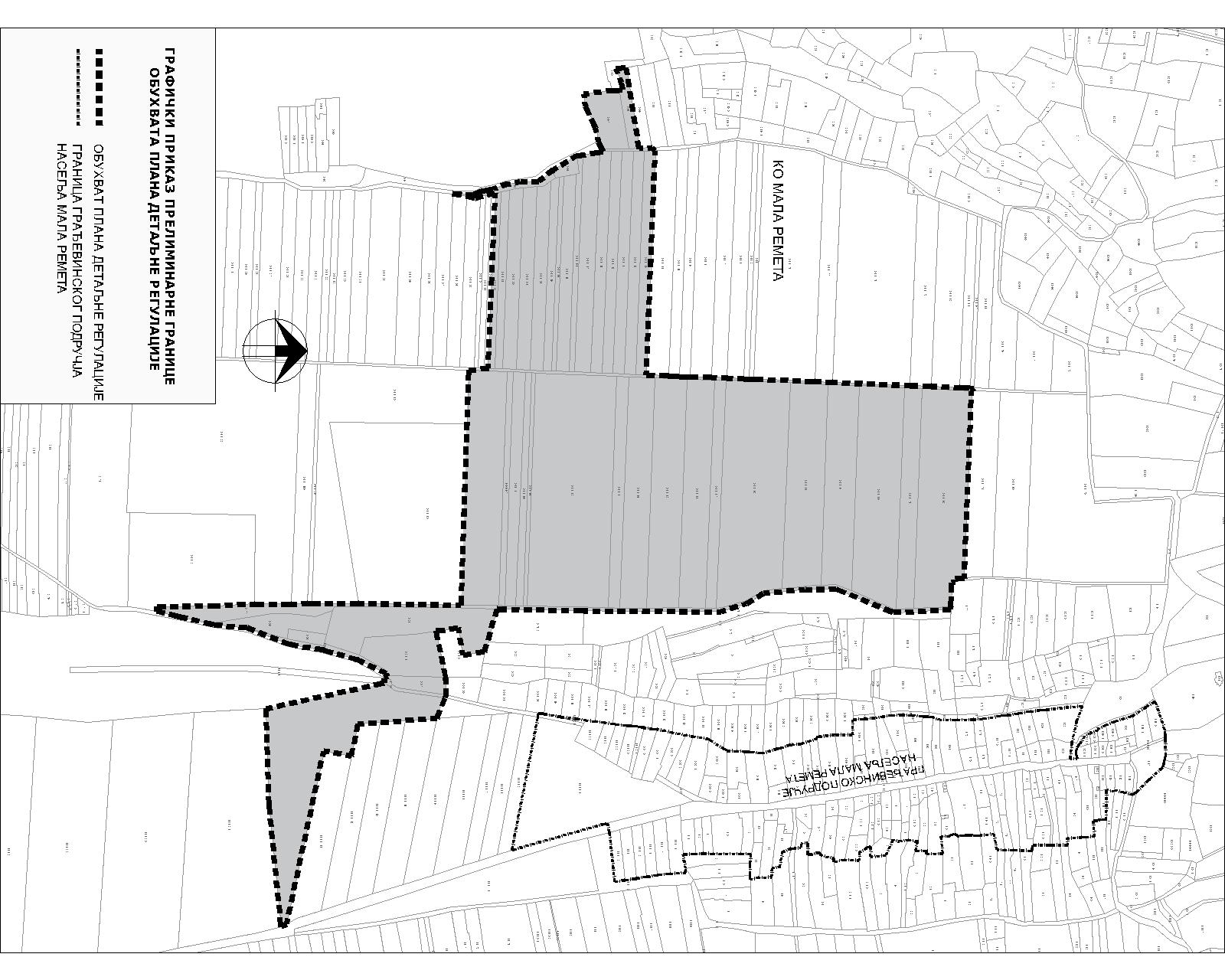 